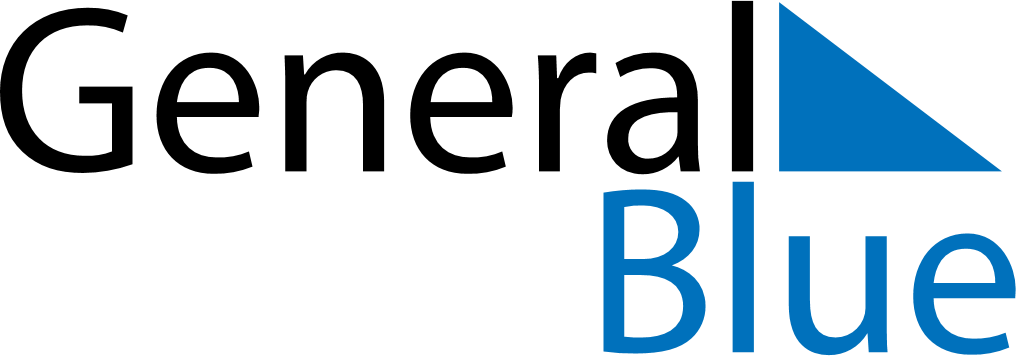 July 2030July 2030July 2030UkraineUkraineMONTUEWEDTHUFRISATSUN123456789101112131415161718192021Statehood Day22232425262728293031